Year 5 Maths scheme of Learning- Advent 2022-2023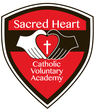 ***As a school, we plan in many check/re-cap/pre-learn weeks so that children get a chance to consolidate previous learning and/or pre-learn ideas which will be covered in the next topic. This means that teachers can be sure that knowledge and skills are solid before they re-visit topics in the Lent and Pentecost terms.  Year 5 Maths scheme of Learning- LentYear 5 Maths scheme of Learning- PentecostWeek 1Week 2Week 3Week 4Week 5Week 6Week 7Week 8Baseline AssessmentNumber: Place ValueNumber: Place ValueNumber: Place ValueNumber: Place ValueNumber: Addition and SubtractionNumber: Addition and SubtractionNumber: Addition and SubtractionWeek 9Week 10Week 11Week 12Week 13Week 14Week 14Week 15Number: Multiplication and Division Number: Multiplication and Division Number: Multiplication and Division Fractions AFractions AFractions AAssessment WeekFractions A (Christmas week)Week 16Week 17Week 18Week 19Week 20Week 21Week 21Week 22Week 22Number: Multiplication and DivisionNumber: Multiplication and DivisionFractions BFractions BFractions BFractions BFractions BFractions BDecimals & PercentagesDecimals & PercentagesDecimals & PercentagesWeek 23Week 24Week 25    Week 26Week 27Measurement: Perimeter & AreaMeasurement: Perimeter & AreaMeasurement: StatisticsMeasurement: StatisticsAssessment WeekWeek 28Week 28Week 29Week 30Week 30Week 31Week 31Week 32Week 32Week 33Week 33Week 33Geometry: ShapeGeometry: ShapeGeometry: ShapeGeometry:   Position & DirectionGeometry:   Position & DirectionGeometry:   Position & DirectionGeometry:   Position & DirectionGeometry:   Position & DirectionGeometry:   Position & DirectionGeometry:   Position & DirectionNumber: DecimalsNumber: DecimalsNumber: DecimalsNumber: DecimalsNumber: DecimalsWeek 34Week 35Week 35Week 36Week 36Week 37Week 37Week 37Week 38Week 38Week 39Week 39Week 39Number: Decimals Number: Negative NumbersNumber: Negative NumbersNumber: Negative NumbersNumber: Negative NumbersMeasurement: Converting unitsMeasurement: Converting unitsMeasurement: Converting unitsMeasurement: Converting unitsMeasurement: Converting unitsMeasurement: Converting unitsAssessment WeekAssessment WeekMeasurement: VolumeMeasurement: Volume